糸魚川世界ジオパーク フォトブック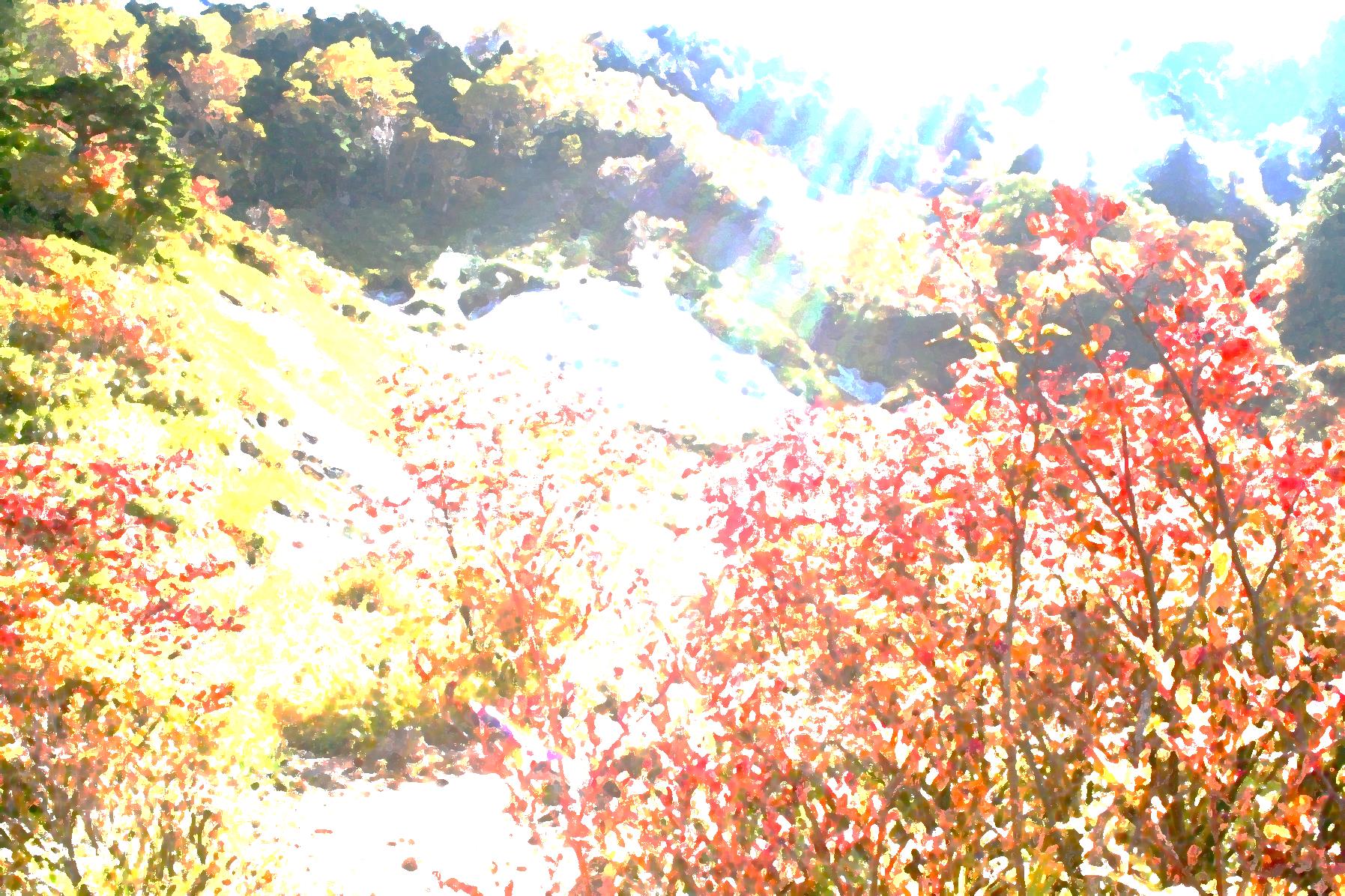 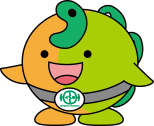 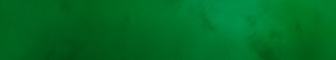 Itoigawa Global Geopark Photobook2015（H27）/8　Version 1ジオまるジオサイト　～とがつくった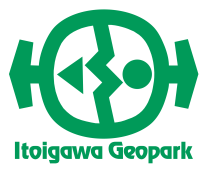 Renge Geosite　～Volcanic Fumaroles and Glacial Wetlands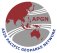 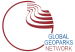 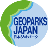 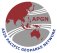 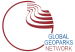 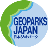 中部山岳国立公園の北の玄関口にあたり、日本ではじめて地形が確認されたところでもあります。戦国時代に上杉が開発したという蓮華鉱山。鉱口やの跡など大正時代まで銀等を採掘した名残りをとどめます。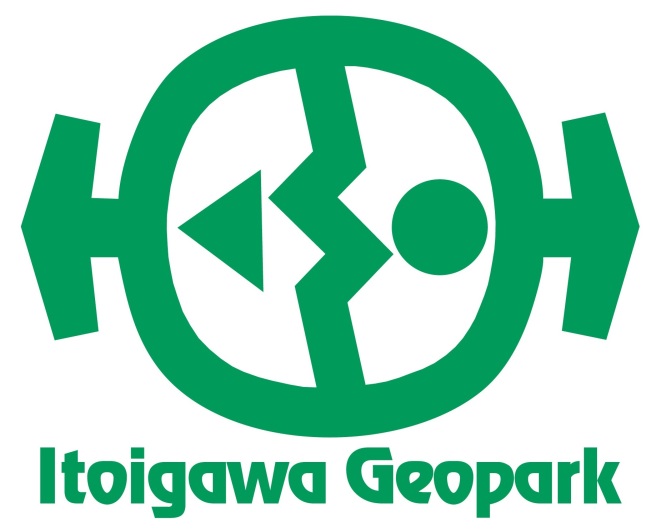 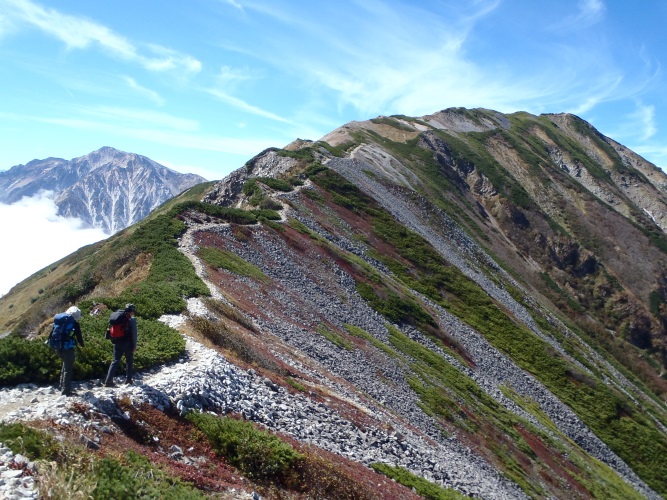 朝日岳や、新潟県最高峰の（2,766メートル）などを見渡す雄大なパノラマ、きれいに咲きほこる高山植物、火山のと野趣あふれる温泉など豊かな自然を満喫できるジオサイトです。Renge Geosite is the northern gate to the Chubu Sangaku National Park and is the site where glacial landforms were first discovered in Japan. During the 16th century, the famous daimyo Uesugi Kenshin developed a zinc, lead, and silver mine here called Renge Mine. It continued producing silver up until the early 20th century.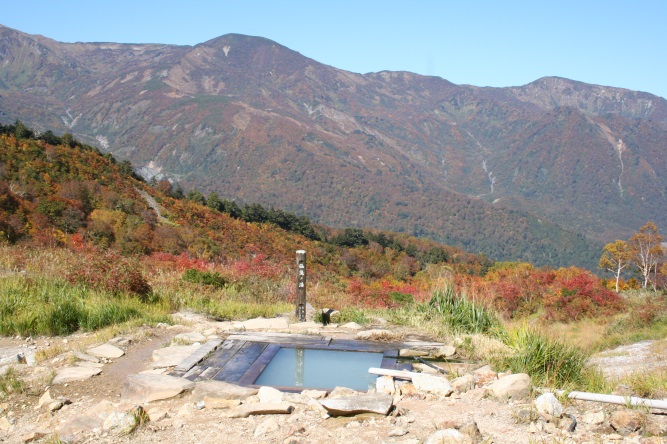 Massive mountains including Mt. Asahidake, Mt. Yukikuradake, and Niigata’s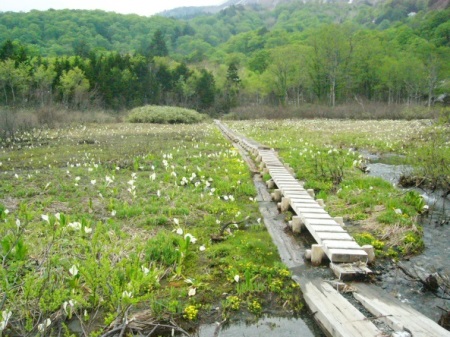 highest peak Mt. Korenge (2,766 m) contribute to the breathtaking panoramic views here. The region is also home to diverse alpine flora, wildlife, and volcanic hot spring baths.